Министерство образования Российской ФедерацииУправления образования и дошкольного воспитания администрации 
МО «Гвардейский городской округ»Муниципальное автономное учреждение дополнительного образования «Детско-юношеский центр города Гвардейска»Адрес: 238210, Россия, Калининградская обл., г. Гвардейск, ул. Тельмана, д. 6телефон / факс 8(40159) 3-21-60  e-mail  duc_gvardeisk@mail.ru сайт https://дюц-гвардейск.рфДополнительная общеобразовательная общеразвивающая программа художественной направленности«Студия Бисероплетения»Возраст учащихся: 7 – 10 летСрок реализации программы: 9 месяцевПрограмму составила:Чернышова Ирина Николаевна,педагог дополнительного образованиягор. Гвардейск 2022гПояснительная запискаДополнительная общеобразовательная общеразвивающая программа «Студия Бисероплетения» является программой художественной направленности. Актуальность программы  "Студия Бисероплетения" носит прикладной практико-ориентированный характер и направлена на овладение  учащимися основными приемами бисероплетения. Обучение по данной программе создает благоприятные условия для интеллектуального и духовного воспитания личности ребенка, социально-культурного и профессионального самоопределения, развития познавательной активности и творческой самореализации учащихся. Ручной труд способствует развитию сенсомоторики: согласованности в работе глаза и руки, совершенствованию координации движений, гибкости и точности в выполнении действий.В процессе освоения бисероплетения у учащихся постепенно образуется система специфических навыков и умений, развивается двигательная память– запоминание и сохранение, воспроизведение разнообразных движений. На основе двигательной памяти формируется двигательное умение и навыки. Бисероплетение помогает развитию зрительной памяти, способности к воображению. Процесс творчества влияет и на эмоциональную память.Отличительные особенности программы заключаются в том, что она дает возможность не только изучить различные техники и способы использования бисера, но и применить их комплексно на предметах одежды, в предметном дизайне и интерьере.Программа нацелена не только на обучение азам бисероплетения, но и на достижение ребенком такого уровня, который позволит ему создавать изделия самостоятельно. На первоначальном уровне обучения не используется трудоемкая техника бисероплетения, а применяются методы плетения, доступные детям младшего школьного возраста.  Использование нетрадиционных форм, методов обучения и воспитания, способствует развитию мотивации у учащихся к самостоятельной, поисковой, проектной деятельности, развитию интереса к аппликации с элементами вышивки бисером.Адресат программы данная программа рассчитана на обучение детей в возрасте от 7до 10 лет. Объем и срок освоения программы  срок освоения программы – 9 месяцев.  На полное освоение программы требуется 36 часов включая тренинги, посещение экскурсий, самоподготовку во время осенних, зимних и весенних каникул.                                                                                                          Формы обучения очнаяОсобенности организации образовательного процесса набор детей в объединение – свободный. Программа объединения предусматривает индивидуальные, групповые, фронтальные формы работы с детьми. Состав групп 10-12 человек. При возникновении чрезвычайных ситуаций учащиеся переводятся на дистанционное обучение.    И  тогда реализация образовательной программы предусматривает размещение методических и дидактических материалов на ресурсах в информационно-коммуникационной сети «Интернет» (далее – сеть «Интернет»); в печатном виде (Учебники, журналы, методические пособия и т.д.); в машиночитаемом виде, в формате, доступном для чтения на электронных устройствах (на персональных компьютерах, планшетах, смартфонах и т.д. в форматах *pdf, *doc, *docx и проч.); в наглядном виде, посредством фото и видео материалов.Режим занятий, периодичность и продолжительность занятий    общее количество часов в год – 36 часов. Продолжительность занятий исчисляется в академических часах – 45 минут, между занятиями установлены 10-минутные перемены. Недельная нагрузка на одну группу: 1 час. Занятия проводятся 1 раз в неделю.   Педагогическая целесообразность заключается в том, что она нацелена не столько на обучение азам бисероплетения, сколько на достижение ребёнком такого уровня, который позволит ему создавать высокохудожественные изделия, но при этом в процессе обучения не используется трудоёмкая техника, а применяется техника параллельного низания, доступная для детей 7-10лет. Практическая значимость в основу программы положены два принципа: учет специфики различных видов творчества и постепенность усложнения приёмов и техники. Принцип последовательности положен в основу любого материала: от простого к сложному, от схематизации до обобщения.Принцип наглядности это одно из важнейших условий для занятий по данной программе. Знакомясь с приёмами работы декоративно–прикладного творчества, обязательно демонстрируется наглядный материал – образцы лучших детских работ, схемы и шаблоны, произведения народного искусства.Ведущие теоретические идеи мастерская – это технология, которая предполагает такую организацию процесса обучения, при которой учитель – мастер вводит своих учеников в процесс познания через создание эмоциональной атмосферы, в которой ученик может проявить себя как творец. В этой технологии знания не даются, а выстраиваются самим учеником в паре или группе с опорой на свой личный опыт, учитель – мастер лишь предоставляет ему необходимый материал в виде заданий для размышления. Эта технология позволяет личности самой строить своё знание, в этом её большое сходство с проблемным обучением. Результат будет достигнут, если ребёнок на занятии займёт позицию «я хочу это сделать сам». В задачу педагога входит создать условия, при которых потенциал ребёнка будет использован полностью. На теоретическую часть занятия должно отводится меньше времени, чем на практические действия. Следует помнить, что воспитывающий и развивающий потенциал занятий снижается, если ребёнок привыкает работать только «под диктовку» учителя по принципу «делай как я», выполнять роль исполнителя, недостаточно ясно и точно понимающего как связать между отдельными операциями при изготовлении изделия и конечным результатом. Использование схем и других видов изобразительной наглядности увеличивает время на занятии на практическую работу, позволяет наиболее подготовленным учащимся работать самостоятельно, соединяя «работу ума и рук», а педагог имеет большую возможность оказать помощь менее подготовленным учащимся. С самого начала процесса обучения необходимо систематически обращать внимание детей на соблюдение правил безопасности труда. Творческое развитие детей осуществляется через знакомство с произведениями декоративно-прикладного искусства, традициями народных ремёсел, образцов дизайнерских разработок. Изготовление своими руками красивых и нужных предметов вызывает повышенный интерес к работе и приносит удовлетворение результатами труда. Изделия могут выполнятся как индивидуально, так и коллективно.  Цель – создание условий для самореализации личности ребенка, раскрытия творческого потенциала посредством создания уникальных изделий из бисера.   Задачи   научить технологиям работы с бисером, работать на высоком художественном уровне, ориентироваться в задании на восприятие образа и творческого воображения, планировать свою деятельность, работать самостоятельноразвить мелкую моторику рук, образное мышление, внимание, фантазию, творческие способности, художественно-эстетический вкусвоспитать организованность, терпимость, усидчивость, умение довести начатое дело до конца, аккуратность, бережливость, любовь к труду, любознательность, внимание, ответственность, уверенность в своих силахспособствовать социальной адаптации учащихся через приобретение профессиональных навыков и развитию коммуникабельности при общении в коллективе.Принципы отбора содержания в основе деятельности объединения «Студия Бисероплетения» лежит личностный подход к ребёнку, что является основой личностно-ориентированной технологии.Принцип последовательности: постепенный переход от простого к более сложному, в соответствии с познавательными возможностями детей.Принцип доступности: изложение материала в доступной форме для каждого ребёнка.            Принцип наглядности: использование различных технологических средств обучения, наглядных пособий.                                                                                                                                                                                                    Принцип результативности: необходимо соответствие целей и возможностей.Принцип индивидуальности: отбор содержания, форм, методов обучения для воспитания в соответствии с особенностями личности ребёнка.Основные формы и методы овладение искусством бисероплетения начинается с изготовления изделий по образцу путем прямого повторения за педагогом. Схемы, учащиеся зарисовывают себе в тетрадь и дома самостоятельно закрепляют материал, плетением зарисованной темы. Главное - не перегружать учащихся и создавать условия для самовыражения и развития конструктивной деятельности.Эффективность обучения повышается при введении элементов проблемности. Постановка и решение проблемных задач развивает творческие способности, делает труд более осмысленным. Очень важно озадачить учащегося поиском самостоятельного решения, а не сразу давать готовый ответ. Для этого учащимся предлагаются схемы, с помощью которых они сами создают варианты изделий. Когда навыки будут сформированы, можно предложить самим создавать различные композиции из отдельных элементов.Таким образом, комплексное использование методов обучения повышает надежность условия информации, делает учебный процесс более эффективным.В программе прослеживаются межпредметные связи с другими образовательными областями. Так, изучая основы бисероплетения, учащиеся пользуются знаниями, полученными на уроках природоведения (используются школьные знания для изготовления цветов, листьев, различных растений, животных и др.), ИЗО (подбор сочетаний различных цветов и красок). При выполнении схем бисероплетения, эскизов изделий, применяются знания из областей черчения (умение «читать» и составлять схемы), математики (подсчет используемого материала). Для снятия утомляемости при длительной нагрузке во время занятий учащимся предлагается несложная гимнастика для глаз (комплекс упражнений по методикам профессоров Э.С.Аветисова и М. Норбекова), которая занимает около 3-х минут.  Занятия бисероплетением требуют использования определенной методики.Методика проведения занятий(Три основных этапа)1 этап (создание мотивации)- сообщение темы и цели занятия- подготовка к восприятию нового материала (теоретические вопросы)- ознакомление с изделием, которое предстоит выполнить, его характеристиками- зарисовка схемы изделия- подготовка материала и инструмента2 этап (практический)3 этап (контрольный)Показ учащимся выполненной работы. Оценка правильности и качества работы педагогом.Планируемые результаты    к концу освоения образовательной программы у учащихся развиваются следующие навыки:сформированность начальных знаний умений и навыков у обучающихсяусовершенствование навыков ручного трудаустойчивый интерес детей к поисковой, проектной деятельности  развитие мелкой моторики рук, мышления, памяти, внимания, глазомераразвитие художественно – эстетического вкусаумение планировать свою деятельность, самостоятельно решать проблемные ситуации в процессе изготовления изделия или композиции.Механизм оценивания образовательных результатов                                                                 В процессе обучения осуществляется контроль за уровнем знаний и умений обучающихся. Основные методы контроля: наблюдение, собеседование, самостоятельные задания, задания по шаблону. Система мониторинга разработана по видам контроля.  Предварительный (вводный) - имеет диагностические задачи и осуществляется в начале учебного года.                                                                                                                                         Цель предварительной диагностики – зафиксировать начальный уровень подготовки обучающихся, имеющиеся знания, умения и навыки, связанные с предстоящей деятельностью /таблица 1/. Промежуточный – предполагает систематическую проверку и оценку знаний и умений по конкретным темам /таблица 2/. Итоговый – проводится в конце учебного года и предполагает оценку теоретических знаний и практических умений и навыков в соответствии с разработанными критериями /таблица 3/. Результаты заносятся в таблица отслеживания ЗУН по дополнительной общеобразовательной программе которая ведется в течении года на каждую группу. В конце года по полученным результатам делается вывод о успешности освоения программы.Формы подведения итогов реализации программы Формы учебных занятий в кружке могут быть разными: индивидуальная, парная, групповая, работа над проектом. Для выявления уровня усвоения содержания программы и своевременного внесения коррекции в образовательный процесс, проводится текущий контроль в виде предварительного(вводного), промежуточного и итогового мониторинга. Учащиеся участвуют в различных выставках и соревнованиях муниципального, регионального и всероссийского уровня. По окончании модуля обучающиеся представляют творческий проект (индивидуальный или коллективный), требующий проявить знания и навыки по ключевым темам.  Учебный план1 год обучения (36 часов, 1 час в неделю)Задачи обучения Образовательные Ознакомление обучающихся с комплексом базовых технологий, применяемых при бисероплетенииРазвивающие  Развитие мелкой моторики, внимательности, аккуратности и изобретательностиРазвить креативное мышления и пространственное воображение учащихсяВоспитательные Повышение мотивации обучающихся к художественному творчеству и созданию собственных изделий                                                                                                                                                                                                                   Формировать у учащихся настойчивость в достижении цели, стремление к получению качественного законченного результатаПоддержать умение работы в командеСпособствовать развитию навыков плетения.Содержание дополнительной общеобразовательной общеразвивающей программы1 год обучения (36 часов, 1 час в неделю)Календарный учебный графикдополнительной   общеобразовательной общеразвивающей программыхудожественной   направленности «Студия Бисероплетения» на 2022-2023 учебный год                       Организационно-педагогические условия реализации программы  Педагог дополнительного образования, реализующий данную программу, имеет среднее профессиональное образование   по направлению «Образование и педагогика»  Материально-техническое обеспечение для непрерывного и успешного учебного процесса в наличии имеются оборудование и материалы:- помещение (кабинет) 35 кв.м.;- качественное электроосвещение;            -компьютер и телевизор;  - столы и стулья;- шкафы, стенды для образцов и наглядных пособий;- канцелярские принадлежности.Для реализации данной программы имеются инструменты и материалы для бисероплетения, а именно:- бисер, бусины, рубка, стеклярус разных цветов и размеров;- проволока для бисероплетения (0,2–0,4 мм) разных цветов;- леска или мононить для бисероплетения (0,2–0,4 мм);- ножницы;- линейка;- лоскуты однотонной ткани разных цветов;- цветной картон или бархатная бумага;- иглы для бисера (№10);- нитки капроновые разных цветов;- нитки «Ирис» разных цветов;- фурнитура для бижутерии (швензы, застежки, пуссеты);- клей ПВА;- тетрадь в клетку (для зарисовок схем);- цветные карандаши или фломастеры.Оценочные и методические материалы Вся оценочная система делится на три уровня сложности: 1. Учащийся может ответить на общие вопросы по большинству тем, с помощью педагога может выполнить образец и объяснить схему плетения (на выбор). 2. Учащийся отвечает на все вопросы, поднимаемые за период обучения. Может самостоятельно выполнить образец и объяснить схему плетения конкретного изделия. 3. Учащийся отвечает на все вопросы, поднимаемые за период обучения. Может самостоятельно выполнить образец и объяснить схему плетения любого изделия. Но, располагает сведениями сверх программы, проявляет интерес к теме. Проявил инициативу при выполнении конкурсной работы или проекта. Вносил предложения, имеющие смысл. Кроме того, весь курс делится на разделы. Успехи обучающегося оцениваются так же и по разделам: - Теория; - Практика; Методическое обеспечение  При определении содержания деятельности учитываются следующие принципы:- воспитывающего характера труда;- научности (соблюдение строгой технической терминологии, символики, установленной размеренности);- связи теории с практикой (практике отводится 75% учебного времени);- систематичности и последовательности;- доступности и посильности (с учетом возрастных и психологических особенностей);- комплексности, системности и последовательности (образовательный процесс тесно связан с воспитательной работой);- сознательности и активности (заинтересованность детей);- наглядности (мышление опирается на восприятие);- прочности овладения знаниями и умениями (достигается реализацией всех вышеперечисленных принципов).Педагогические приемы:- Формирование взглядов (убеждение, пример, разъяснение, дискуссия);- Организации деятельности (приучение, упражнение, показ, подражание, требование);- Стимулирования и коррекции (поощрение, похвала, соревнование, оценка, взаимооценка );- Сотрудничества, позволяющего педагогу и ученику быть партнерами в увлекательном процессе образования;- Свободного выбора, когда детям предоставляется возможность выбирать для себя направление деятельности, педагога, степень сложности задания и т.п.На занятиях используются следующие педагогические технологии:Технология проблемного обучения, которая ставит своей целью развитие познавательной активности и творческой самостоятельности обучающихся.Технология дифференцированного обучения, которая включает в себя учёт индивидуальных особенностей, группирование на основе этих особенностей, вариативность учебного процесса в группе.Технология личностно-ориентированного обучения – организация воспитательного процесса на основе глубокого уважения к личности ребёнка, учёте особенностей его индивидуального развития, отношения к нему как к сознательному, полноправному и ответственному участнику образовательного процесса. Это формирование целостной, свободной, раскрепощённой личности, осознающей своё достоинство и уважающей достоинство и свободу других людей.Технология развивающего обучения, которая способствует развитию образного мышления, формированию потребности в самоопределении и самоанализе личности ученика.Технология мастерских, при помощи которой формируются основы художественных представлений и художественных знаний, обучающихся и способствует эффективному развитию практических умений в работе с материалом. Центральное место на занятиях отводится практической индивидуальной и самостоятельной работе, а также взаимопомощи учеников с разным уровнем обучения.Игровые технологии, основной целью которых является обеспечение личностно-деятельного характера усвоения знаний, умений и навыков. Основным механизмом реализации этого вида технологий являются игровые методы вовлечения обучаемых в творческую деятельность (работа с карточками, загадки, тематические игры, конкурсы).Здоровьесберегающие технологии, предусматривающие создание оптимальной здоровьесберегающей среды, обеспечивающей охрану и укрепление физического, психического и нравственного здоровья учеников. В основе данных технологий лежит организация образовательного процесса (длительность занятий и перерывов), методы и формы работы, стимулирующие познавательную активность, психологический фон занятий (доброжелательность и тактичность педагога), санитарно-гигиенические условия (проветривание помещения, температурное соответствие, чистота), двигательный режим  учащихся (с учётом их возрастной динамики).Информационные технологии – все технологии, использующие специальные технические информационные средства: компьютер, аудио, видео, телевизионные средства обучения.                                Информационное обеспечение программыИнтернет-ресурсы: 1. Техника параллельного плетения бисером на проволокеhttp://www.rukodelie.by/content/?id=25582. Петельная техника плетения бисеромhttp://ourworldgame.ru/petelnaya-texnika-pleteniya-biserom/3. Игольчатая техника плетения бисеромhttp://rainbowbiser.ru/igolchataya-tehnika-pleteniya-iz-bisera4. Инструменты и материалы для бисероплетенияhttp://blog.kp.ru/users/anatolna/post1097642795. Бисерная цепочка «пупырышки»http://blog.kp.ru/users/anatolna/post1097642796. Цепочка «зигзаг»http://blog.kp.ru/users/anatolna/post1097642797. Цепочка «змейка».http://blog.kp.ru/users/anatolna/post1097642798. Цепочка с цветами из шести лепестковhttp://blog.kp.ru/users/anatolna/post1097642799. Низание бисера «в крестик»http://www.vilushka.ru/biser/krestik.html10. История бисераhttp://rainbowbiser.ru/igolchataya-tehnika-pleteniya-iz-biserahttp://www.kalitva.ru/2007/06/08/istorija_bisera..html11. Развитие бисерного производства и рукоделия.http://www.kalitva.ru/2007/06/08/razvitie_bisernogo_proizvodstva_i_rukodelija_v_rossii..html12. Использование бисера в народном костюмеhttp://www.kalitva.ru/2007/06/08/ispolzovanie_bisera_v_narodnom_kostjume_v_rossii..html13. Материалы и инструменты для работы с бисеромhttp://www.kalitva.ru/2007/06/08/materialy_i_instrumenty_dlja_raboty_s_biserom..html14. Подготовка рабочего места для работы с бисеромhttp://www.kalitva.ru/2007/06/08/podgotovka_rabochego_mesta_dlja_raboty_s_biserom..html15. Полезные советы при работе с бисеромhttp://www.kalitva.ru/2007/06/08/poleznye_sovety_pri_rabote_s_biserom..html                                                                   Список литературы       Нормативные правовые актыНормативные правовые акты
1. Федеральный закон «Об образовании в Российской Федерации» от 29.12.2012 № 273-ФЗ. 2. Указ Президента Российской Федерации «О мерах по реализации государственной политики в области образования и науки» от 07.05.2012 № 599. 3. Указ Президента Российской Федерации «О мероприятиях по реализации государственной социальной политики» от 07.05.2012 № 597.
4. Распоряжение Правительства РФ от 30 декабря 2012 г. № 2620-р.
5. Приказ Министерства просвещения РФ от 09.11.2018 г. № 196 «Об утверждении   Порядка организации и осуществления образовательной деятельности по дополнительным общеобразовательным программам».                                                                                                                     6. Постановление Главного государственного санитарного врача РФ от 28.09.2020 № 28 «Об утверждении санитарных правил СП 2.4.3648-20 «Санитарно-эпидемиологические требования к организации воспитания и обучения, отдыха и оздоровления детей и молодежи».Литература для педагогаАлексеевская  Н. Волшебные ножницы. — М.: Лист. 1998.Выгонов В.В. Изделия из бумаги. -М.: Издательский дом МС, 2001.Гурова  Е.В.,  О.А.Голерова « Профориентационная работа в школе».Ильина ТВ. Мониторинг образовательных результатов в учреждении дополнительного образования детей. — Ярославль: ИЦ «Пионер» ГУ ЦДЮ. 2002.Коллекция идей. Журнал для нескучной жизни. - М.: ЗАО «ИД КОН - Лига Пресс», 2002.Приложение к журналу «Внешкольник» №1,2007 г.« Образовательные программы по декоративно – прикладному искусству для УДОД».Шпаковский В.О. Для тех, кто любит мастерить. М.: Просвещение, 1990.Литература для воспитанниковВиноградова Е. «Браслеты из бисера и шнура», М., Олма – ПРЕСС .Журнал «Бижу» № 1 – ., ООО « Де Агостини».2007 г.Крайнева И.Н. « Мир бисера»,Санк –Петербург, издательский дом ЛИТЕРА,1999 гЛяукина М.В. «Бисер», М., АСТ – ПРЕСС, .Ляукина М.В « И это всё из бисера», М., АСТ – ПРЕСС, . Насерева Т.Г. «Игрушки и украшения из бисера» М., Астрель .Магина А. «Бисер. Плетение и вышивка». М., « ОЛМА –ПРЕСС», СПб - ,  издательский дом    « Нева»ПриложениеТаблица 1 Предварительная (вводная)диагностика по дополнительной общеобразовательной программе                                                                                                                      Таблица 2   Таблица отслеживания ЗУН по дополнительной общеобразовательной программе                  Педагог д/о _________________________________________________________________ Группа № __________________год обучения _____________________________________ Форма проведения ____________________________________________________________  Низкий уровень – обучающийся со значительной помощью педагога ориентируется в содержании учебного материала и дает определение понятиям; освоил отдельные навыки и умения (1-2). Средний уровень – почти полное усвоение учебного материала, принимает старательное участие в ответах на вопросы и в заданиях, иногда требуется помощь педагога. Обучающийся старателен, внимательно слушает, но ответы нуждаются в уточнении; допускает неточности в работе (3-4). Высокий уровень – обучающийся самостоятельно ориентируется в содержании пройденного учебного материала, принимает активное участие в ответах на вопросы, полное усвоение содержания учебного материала; способен дать оценку собственной работе (5). Вывод___________Таблица 3Уровни освоения программы              Принято педагогическим советомМАУ ДО «ДЮЦ гор. Гвардейска»Протоколот «26» мая 2022 г. № 3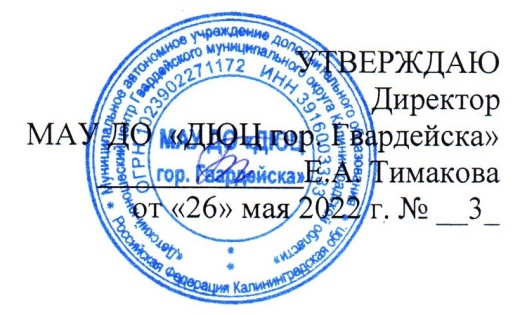 №Название разделов программы теорияпрактикаобщее количество часов1Введение112Низание на одну нить.19103  Аппликация1784  Оригами2355  Низание на две нить.21012Контроль ЗУНВводный мониторингПромежуточный мониторинг Итоговый мониторингИтого за учебный период (аудиторные занятия)Итого за учебный период (аудиторные занятия) 7 2936Итого за учебный годИтого за учебный год72936№п\п№п\пТемаОсновное содержаниеОсновные формы работыСредства обучения и воспитанияОжидаемые результатыФорма подведения итоговФорма подведения итоговРаздел 1   Введение -1 часРаздел 1   Введение -1 часРаздел 1   Введение -1 часРаздел 1   Введение -1 часРаздел 1   Введение -1 часРаздел 1   Введение -1 часРаздел 1   Введение -1 часРаздел 1   Введение -1 час11  Инструктаж по технике безопасности Демонстрация изделий. История развития бисероплетения. Инструменты и материалы, необходимые для работы. Организация рабочего места. Правила техники безопасностиИгра. ЛекцияПрезентацияустный опросустный опросРаздел 2      Низание на одну нить -10часовРаздел 2      Низание на одну нить -10часовРаздел 2      Низание на одну нить -10часовРаздел 2      Низание на одну нить -10часовРаздел 2      Низание на одну нить -10часовРаздел 2      Низание на одну нить -10часовРаздел 2      Низание на одну нить -10часовРаздел 2      Низание на одну нить -10часов22    Низание на одну нить  Освоение технике низания в одну нитьРассказ. Практическая работа.     Зарисовка схем в тетрадь.   леска, бисер, ножницы, схемы на карточках.   Усвоениеполученных понятий.Итоговая беседаИтоговая беседа33 Плетение на леске украшений "Фенечка  зиг-заг".Освоение технике низания в одну нить.Рассказ. Практическая работалеска, бисер, ножницы, схемы на карточкахВыполнениепрактическогозаданияТекущийконтрольТекущийконтроль44  Плетение на леске украшений "Фенечка змейка".Освоение технике низания в одну нить.Рассказ. Практическая работалеска, бисер, ножницы, схемы на карточкахВыполнениепрактическогозадания.Текущий контрольТекущий контроль55  Плетение на леске украшений "Фенечка змейка".Освоение технике низания в одну нить.Рассказ. Практическая работалеска, бисер, ножницы, схемы на карточкахВыполнениепрактическогозаданияТекущий контрольТекущий контроль66 Плетение на леске украшений "Фенечка цветочек"Освоение технике низания в одну нить.Рассказ. Практическая работалеска, бисер, ножницы, схемы на карточках Усвоениеполученных понятий.Текущий контрольТекущий контроль77 Плетение на леске украшений "Фенечка цветочек"Освоение технике низания в одну нить.Рассказ. Практическая работалеска, бисер, ножницы, схемы на карточках Усвоениеполученных понятий.Текущий контрольТекущий контроль88 Плетение на леске украшений с лентойОсвоение технике низания в одну нить.Рассказ. Практическая работалеска, бисер, ножницы, схемы на карточкахВыполнениепрактическогозаданияТекущий контрольТекущий контроль99 Плетение на леске украшений с лентойОсвоение технике низания в одну нить.Рассказ. Практическая работалеска, бисер, ножницы, схемы на карточкахВыполнениепрактическогозаданияДемонстрация   готовыхизделий.Демонстрация   готовыхизделий.1010Плетение жгутом в  технике макрамеОсвоение плетение макрамеРассказ. Практическая работажгут, бусины, ножницы, схемы на карточкахВыполнениепрактическогозаданияТекущий контрольТекущий контроль11Плетение жгутом в  технике макрамеПлетение жгутом в  технике макрамеОсвоение плетение макрамеРассказ. Практическая работажгут, бусины, ножницы, схемы на карточкахВыполнениепрактическогозаданияДемонстрация   готовыхизделийДемонстрация   готовыхизделийРаздел 3    Аппликация -8 часовРаздел 3    Аппликация -8 часовРаздел 3    Аппликация -8 часовРаздел 3    Аппликация -8 часовРаздел 3    Аппликация -8 часовРаздел 3    Аппликация -8 часовРаздел 3    Аппликация -8 часовРаздел 3    Аппликация -8 часовРаздел 3    Аппликация -8 часовРаздел 3    Аппликация -8 часов1212Аппликация  Виды аппликаций. Приемы оформления изделий из бумаги и картона с помощью аппликации. Рассказ. Практическая работа.        ножницы,  цветная бумага, картон, клейВыполнениепрактическогозаданияДемонстрация   готовыхизделий.Демонстрация   готовыхизделий.1313Аппликация с природным материаломПроизвольное составление рисункаРассказ. Практическая работаножницы,  цветная бумага, природный материал, картон, клейУсвоениеполученных понятий.Текущий контрольТекущий контроль1414Сюжетная аппликация Для формирования сюжета вырезают несколько деталей, которые формируют между собой цельный сюжет Рассказ. Практическая работа с трафаретомЦветной картон,  цветная бумага, ножницы, клей.ВыполнениепрактическогозаданияТекущий контрольТекущий контроль1515Сюжетная аппликацияСоставление рисунка по готовому образцу.Рассказ. Практическая работа с трафаретомЦветной картон,  цветная бумага, ножницы, клей.Выполнениепрактическогозадания.журавликТекущий контрольТекущий контроль1616Сюжетная аппликацияСоставление рисунка по готовому образцу. Оформление готового изделия.Рассказ. Практическая работа с трафаретомЦветной картон,  цветная бумага, ножницы, клей.ВыполнениепрактическогозаданияДемонстрация   готовыхизделий.Демонстрация   готовыхизделий.1717Рваная мозаикаЗаполнение силуэтного рисунка при помощи цветной бумагиРассказ. Практическая работа   ножницы,  цветная бумага, картон, клейВыполнениепрактическогозаданияДемонстрация   готовыхизделий.Демонстрация   готовыхизделий.1818Торцевание.Заполнение силуэтного рисунка при помощи цветной бумагиРассказ. Практическая работа   ножницы,  цветная бумага, картон, клейУсвоениеполученных понятий.Текущий контрольТекущий контроль1919Торцевание.Заполнение силуэтного рисунка при помощи цветной бумагиРассказ. Практическая работа   ножницы,  цветная бумага, картон, клейВыполнениепрактическогозадания.Демонстрация   готовыхизделий.Демонстрация   готовыхизделий.Раздел 4  Оригами -5 часовРаздел 4  Оригами -5 часовРаздел 4  Оригами -5 часовРаздел 4  Оригами -5 часовРаздел 4  Оригами -5 часовРаздел 4  Оригами -5 часовРаздел 4  Оригами -5 часовРаздел 4  Оригами -5 часовРаздел 4  Оригами -5 часовРаздел 4  Оригами -5 часовРаздел 4  Оригами -5 часовРаздел 4  Оригами -5 часов2020Оригами Базовые понятия оригами: «складка», «базовая форма», «линия сгиба» и т.д .  Рассказ. Практическая работа Бумага, ножницы, фломастеры. Усвоениеполученных понятий.ТекущийконтрольТекущийконтроль2121Оригами ёжик Выполнение   фигур из бумаги, основанных  на базовых понятиях и формах.Рассказ. Практическая работа Бумага, ножницы, фломастерыВыполнениепрактическогозаданияДемонстрация   готовыхизделий.Демонстрация   готовыхизделий.2222Оригами  лилия Выполнение   фигур из бумаги, основанных  на базовых понятиях и формах.Рассказ. Практическая работа Бумага, ножницы, фломастерыВыполнениепрактическогозаданияДемонстрация   готовыхизделий.Демонстрация   готовыхизделий.2323Журавлик Выполнение   фигур из бумаги, основанных  на базовых понятиях и формах.Рассказ. Практическая работа Бумага, ножницы, фломастерыВыполнениепрактическогозаданияТекущийконтрольТекущийконтроль2424Котенок Выполнение   фигур из бумаги, основанных  на базовых понятиях и формах.Рассказ. Практическая работа Бумага, ножницы, фломастерыВыполнениепрактическогозаданияТекущийконтрольТекущийконтрольРаздел 5 Низание на две нить -12часовРаздел 5 Низание на две нить -12часовРаздел 5 Низание на две нить -12часовРаздел 5 Низание на две нить -12часовРаздел 5 Низание на две нить -12часовРаздел 5 Низание на две нить -12часовРаздел 5 Низание на две нить -12часовРаздел 5 Низание на две нить -12часовРаздел 5 Низание на две нить -12часовРаздел 5 Низание на две нить -12часов2525  Низание на две нить.Техника низания  в две нити.      Зарисовка схем в тетрадь.  Рассказ. Практическая работа.     леска, бисер, ножницы, схемы на карточкахВыполнениепрактическогозадания.Демонстрация   готовыхизделий.Демонстрация   готовыхизделий.2626 Плетение на леске украшений "Фенечка крестик с наложением" Освоение технике низания в две нити.Рассказ. Практическая работа.     леска, бисер, ножницы, схемы на карточкахВыполнениепрактическогозадания.Текущийконтроль.Текущийконтроль.2727 Плетение на леске украшений "Фенечка крестик с наложением" Освоение технике низания в две нити.Рассказ. Практическая работа.     леска, бисер, ножницы, схемы на карточкахВыполнениепрактическогозадания.Текущийконтроль.Текущийконтроль.2828 Плетение на леске украшений "Фенечка крестик с наложением" Освоение технике низания в две нити.Рассказ. Практическая работа.     леска, бисер, ножницы, схемы на карточкахВыполнениепрактическогозадания.Текущийконтроль.Текущийконтроль.2929Плетение на леске украшений "Фенечка коса"Освоение технике низания в две нити.Рассказ. Практическая работа.     леска, бисер, ножницы, схемы на карточкахВыполнениепрактическогозадания.Демонстрация   готовыхизделий.Демонстрация   готовыхизделий.3030Плетение на леске украшений "Фенечка коса"Освоение технике низания в две нити.Рассказ. Практическая работа.     леска, бисер, ножницы, схемы на карточкахВыполнениепрактическогозадания.Демонстрация   готовыхизделий.Демонстрация   готовыхизделий.3131Плетение на леске украшений "Фенечка коса"Освоение технике низания в две нити.Рассказ. Практическая работа.     леска, бисер, ножницы, схемы на карточкахВыполнениепрактическогозадания.Демонстрация   готовыхизделийДемонстрация   готовыхизделий3232Плетение на леске украшений "Фенечка волна"Освоение технике низания в две нити.Рассказ. Практическая работа.     леска, бисер, ножницы, схемы на карточкахВыполнениепрактическогозадания.Демонстрация   готовыхизделийДемонстрация   готовыхизделий3333Плетение на леске украшений "Фенечка волна"Освоение технике низания в две нити.Рассказ. Практическая работа.     леска, бисер, ножницы, схемы на карточкахВыполнениепрактическогозадания.Демонстрация   готовыхизделийДемонстрация   готовыхизделий3434Плетение на леске украшений "Фенечка волна"Освоение технике низания в две нити.Рассказ. Практическая работа.     леска, бисер, ножницы, схемы на карточкахВыполнениепрактическогозадания.Текущийконтроль.Текущийконтроль.3535Плетение на леске украшений "Фенечка цепочка"Освоение технике низания в две нити.Рассказ. Практическая работа.     леска, бисер, ножницы, схемы на карточкахВыполнениепрактическогозадания.Демонстрация   готовыхизделийДемонстрация   готовыхизделий3636Плетение на леске украшений "Фенечка цепочкаОсвоение технике низания в две нити.Рассказ. Практическая работа.     леска, бисер, ножницы, схемы на карточкахВыполнениепрактическогозадания.Демонстрация   готовыхизделийДемонстрация   готовыхизделийИтого Итого Итого Итого 3636363636Количество занятийКоличество занятийКоличество занятийКоличество занятий3636363636Количество аудиторных часовКоличество аудиторных часовКоличество аудиторных часовКоличество аудиторных часов3636363636Итого за учебный годИтого за учебный годИтого за учебный годИтого за учебный год3636363636№Режим деятельностиДополнительная общеобразовательная общеразвивающая программа                                           художественной направленности«Студия Бисероплетения»1Начало учебного года  с 01.09.2022года2Продолжительность учебного периода36 учебных недель3Продолжительность учебной недели 6 дней4Периодичность учебных занятий1 раз в неделю5Продолжительность учебных занятийПродолжительность учебного часа 45 минут6Время проведения учебных занятий   Начало не ранее чем через 1 час после учебныхзанятий, окончание не позднее 19.007Продолжительность перемен10-15 минут8Окончание учебного года31.05.2023 года9Летние каникулы Июнь, июль, август10Аттестация обучающихсяВводный мониторинг- сентябрь 2022годаПромежуточная аттестация- декабрь 2022 годаИтоговая аттестация- май 2023года11Комплектование группс 31.05.2022 года по 31.08.2023 года12Дополнительный прием В течение учебного периода согласно заявлениям (при наличии свободных мест)Критерии оценки начальной подготовки учащихся, связанные с предстоящей деятельностью:Показатели умение пользоваться ножницами, клеем, работать с бумагой и картоном,  умение соблюдать последовательность в работе, умение выдерживать темп работы,  умение доводить работу до конца,  умение содержать в порядке рабочее место. имеет начальные навыки работы с работой с инструментами и материалами,  старается соблюдать технологическую последовательность в работе,  старается сделать готовую поделку,  старается быть аккуратным в работе.№ п/пФИ учащегосяВводная   Промежуточная№ темы Итоговая №темыУровень 123 А     Высокий уровень (5).Учащийся освоил материал в полном объеме. Учащийся способен сосредоточиться на задании сразу как получил его. Обучающийся заинтересован, проявляет устойчивое внимание к выполнению задания. Самостоятельно может воспроизвести по образцу. Может сверить с образцом и найти при необходимости ошибку, частично используя помощь педагога. В выполненных работах правильно произведена разметка, аккуратно выполнено вырезание, аккуратно произведено склеивание. Может оценить результаты своей деятельности. Способен самостоятельно довести выполнение задания до конца. В  Средний уровень (3-4).Учащийся освоил базовые знания, умения, навыки. Помощь воспринимает не всегда или использует незначительно. Учащийся заинтересован, но не всегда проявляет устойчивое внимание к выполнению задания. Может сверить с образцом, но найти ошибку не всегда. Не всегда может выполнить самостоятельно задание, затрудняется и просит помощи педагога. Не всегда может сосредоточиться при выполнении задания и в основном полагается на помощь педагога. Оценить результаты своей деятельности может с подсказкой педагога. Не всегда выполнение задания может довести до конца без подсказки педагога. В работе допускает небрежность, делает ошибки, не находит их самостоятельно.С  Низкий уровень (1-2).Владеет минимальными начальными навыками, знаниями, но с трудом может выполнить задание и только с помощью педагога, не успевает выполнить сам работу до конца. Обучающийся, как правило, затрудняется в выполнении заданий. Обучающийся с трудом и не сразу способен сосредоточиться на выполнении задания. Обучающийся не проявляет устойчивого внимания к выполнению задания. Оценить результаты своей деятельности может только с подсказкой педагога. Работы небрежные, выполнены неаккуратно, не соответствуют образцу.